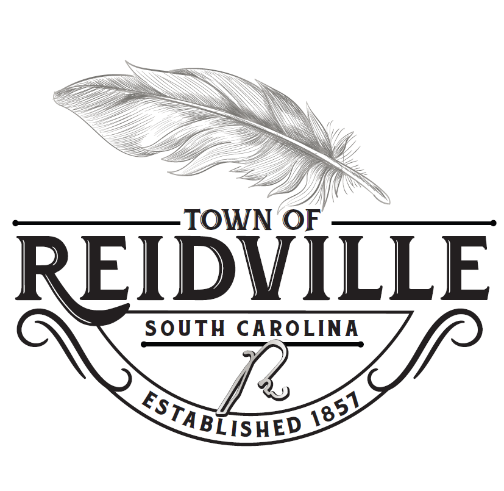 Agenda, Special Scheduled Architectural Review Board MeetingMonday May 15, 2023 7:15pmCall to Order/Roll CallInvocationApproval of MinutesPublic Forum(Public Comments will be limited to five (5) minutes) (Citizens who wish to have atopic for discussion placed on the agenda, must request to do so through the Town Administrator by noon on the Wednesday prior to any council meeting)Old Business           Reidville Main Street Entrance Monument SubmissionNew BusinessAdjournment